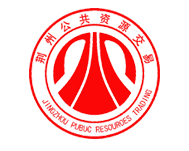 荆州市电子招投标交易平台系统政府采购用户操作手册荆州市公共资源交易中心（荆州市政府采购中心）2020年6月1、系统注册及页面介绍1.1、系统注册首次使用的用户需要进行用户注册，点击首页的右侧的立即登录按钮下方的免费注册按钮，弹出荆州市电子招投标交易平台网上注册页面，等待5秒（用于浏览《荆州市电子招投标交易平台服务协议》），点击同意按钮，进入主体注册页面，按照提示内容输入本单位真实、有效的内容进行注册，具体内容如下图所示，填写完成后点击确认完成注册。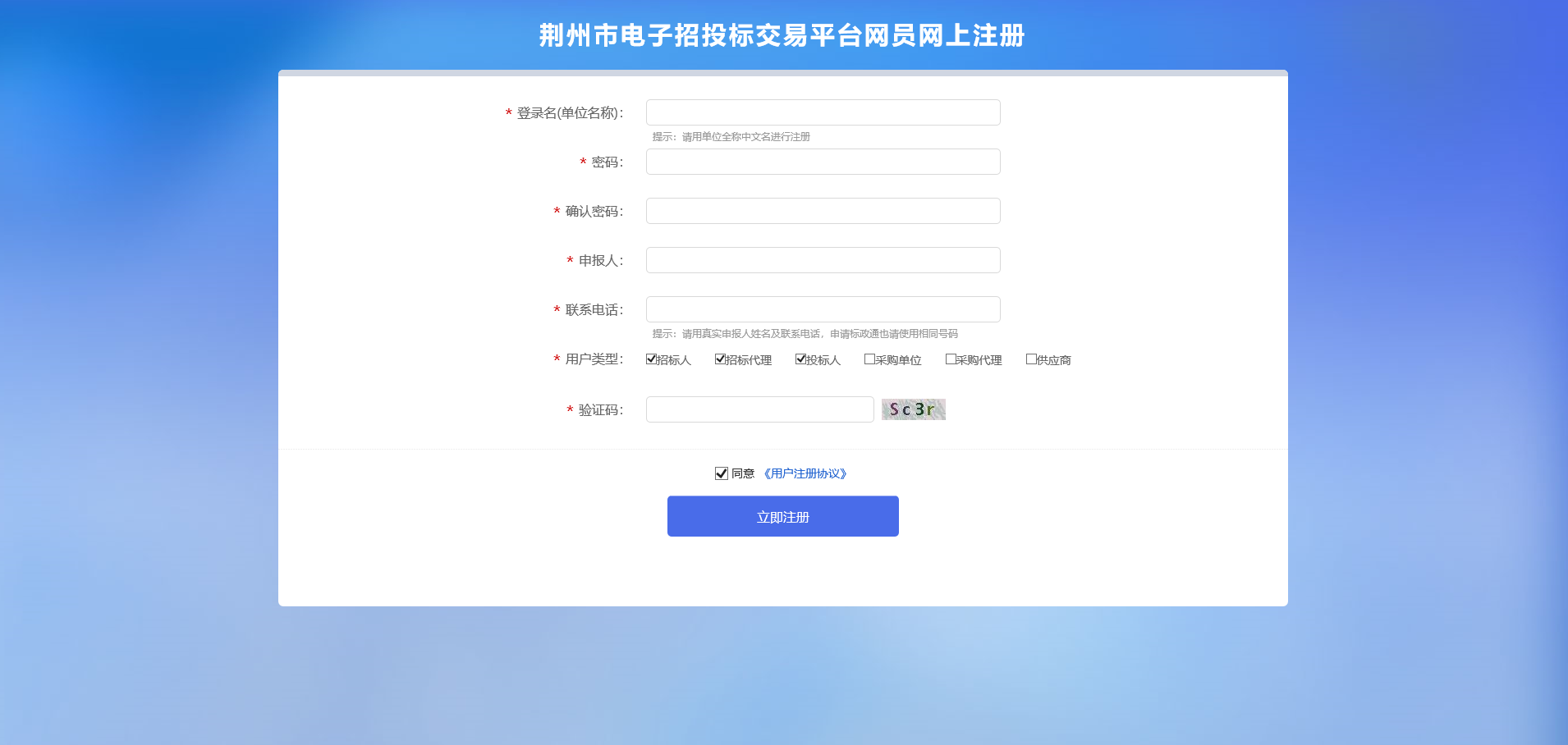 注意：（1）登录名即单位名称全称；（2）主体类型根据自己实际情况进行勾选；（3）首次注册需要登录系统完善单位信息，保存并提交到中心管理端，中心管理端审核通过后重新登录方可开展业务；（4）录入内容主要包括企业基本信息、营业执照信息及相关扫描件等内容。1.2、系统页面介绍登录到系统页面内容如下图：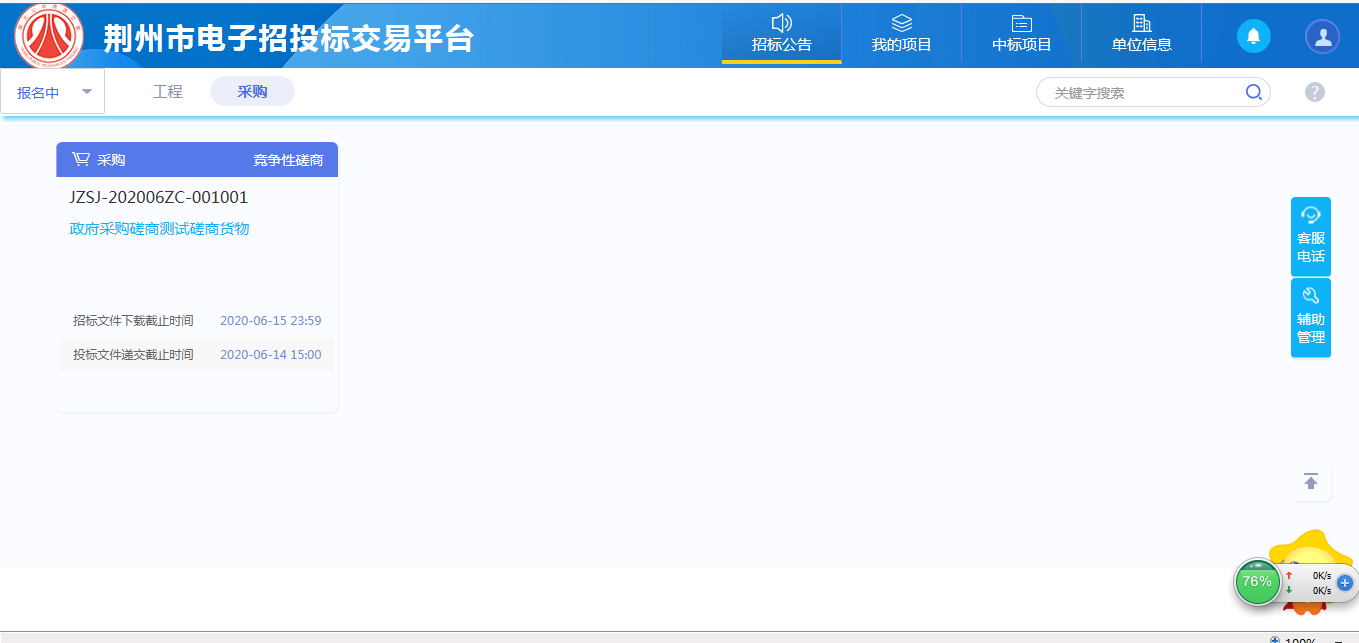 功能按钮介绍：	右上角提醒按钮，点击显示所有通知及待办信息；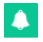 	右上角操作按钮，点击可显示单位名称，切换用户，维护用户信息，密码修改及注销登录操作。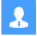 2、政府采购模块操作2.1、查看公告及领取采购文件（报名）功能介绍：在项目列表中选择对应的项目领取采购文件后视为报名成功。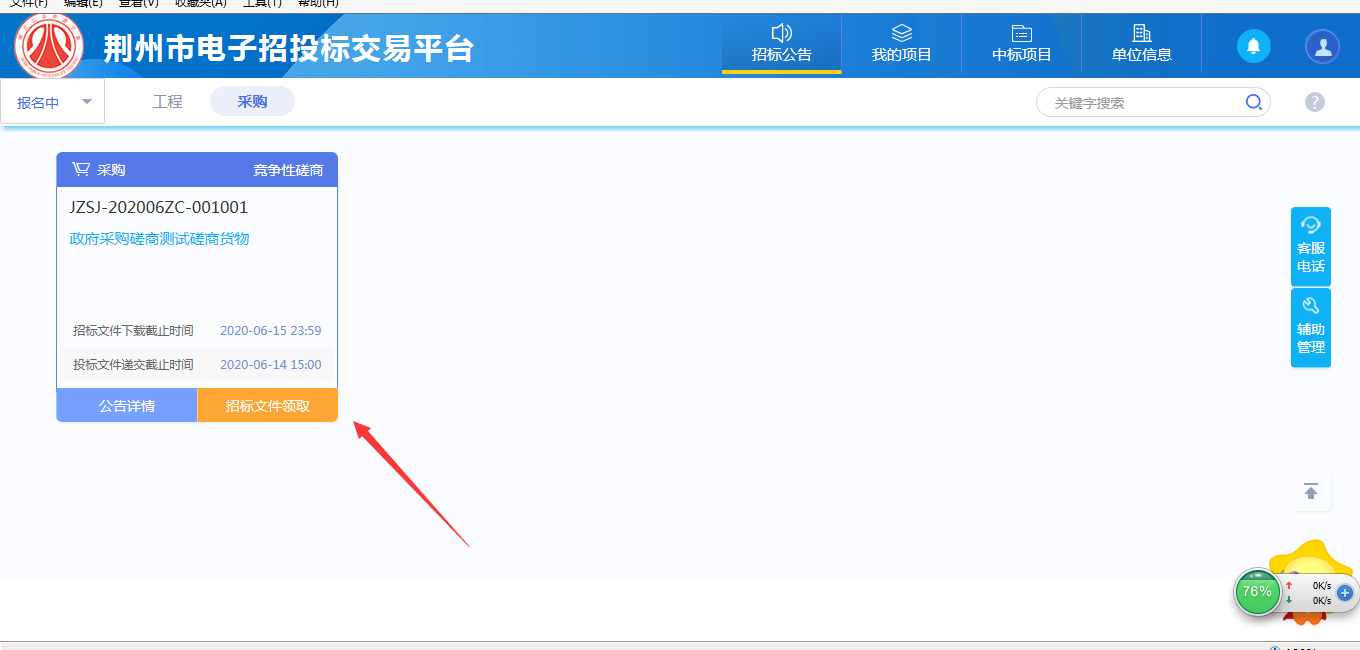 2.2、业务操作功能介绍：选择【我的项目】，可以看到报名成功的项目列表，点击【项目流程】，选择需要进行业务操作的模块。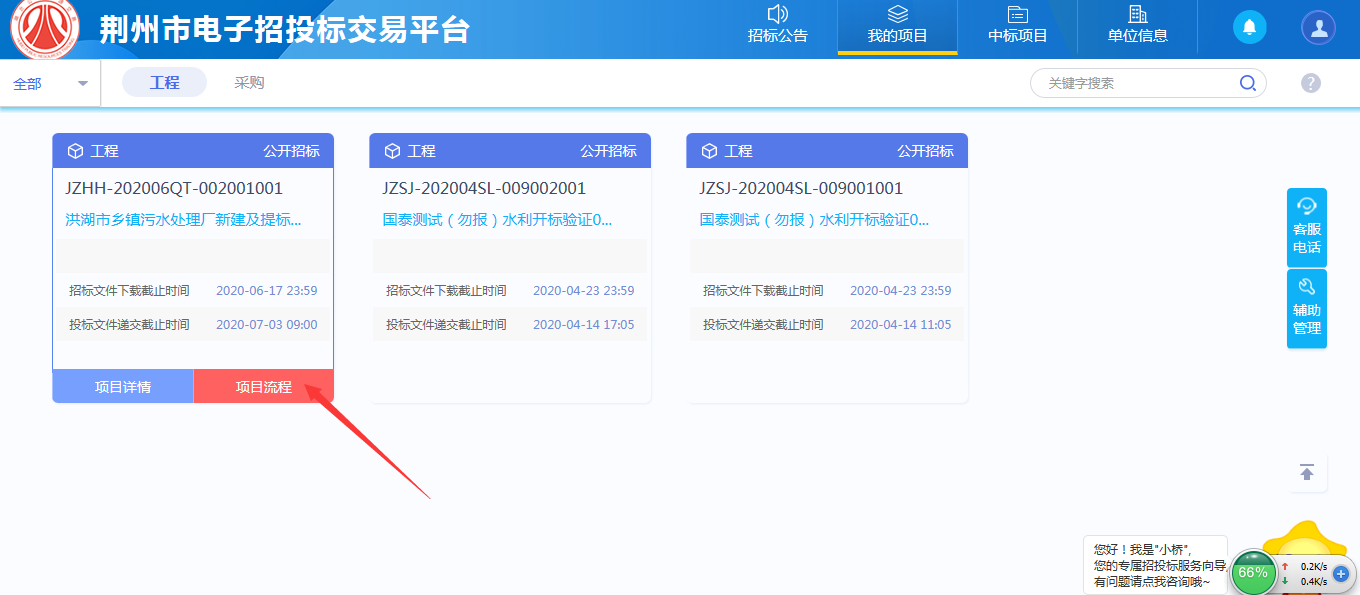 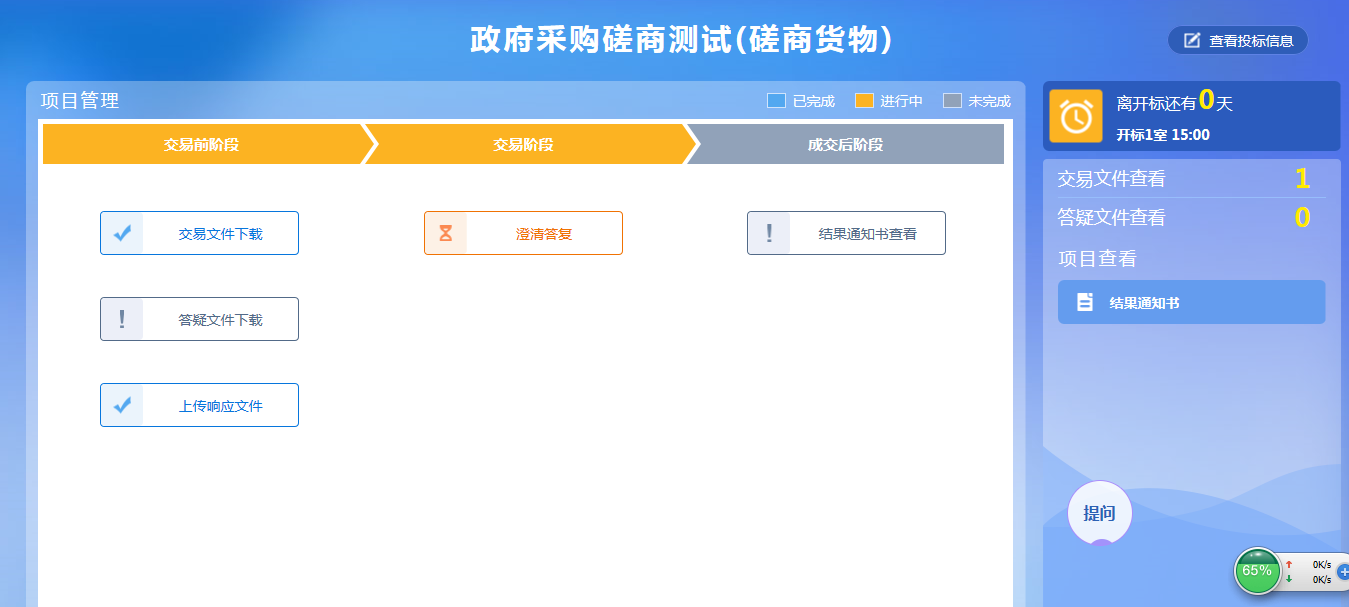 2.3、采购（招标）文件功能介绍：用于下载采购文件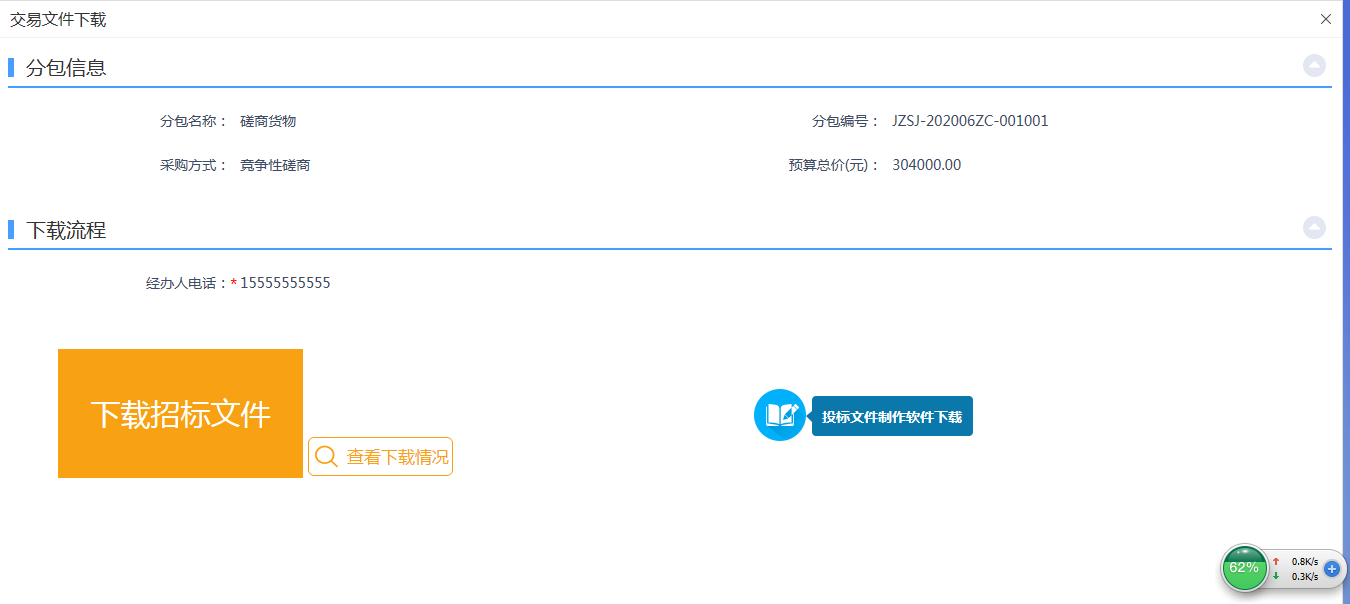 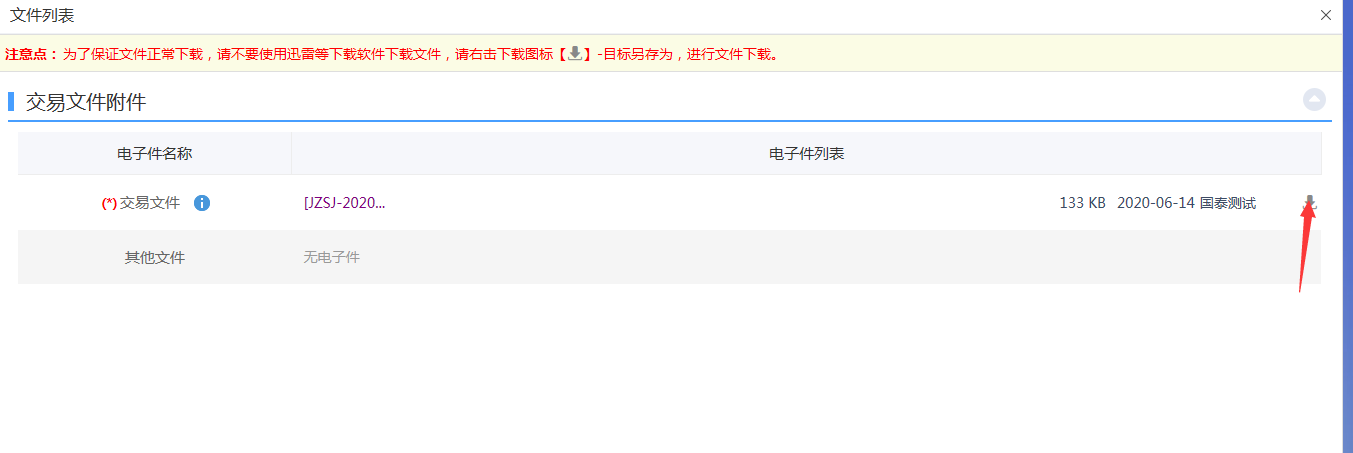 注：答疑文件用于下载澄清答疑文件2.3、上传响应文件功能介绍：用于上传标书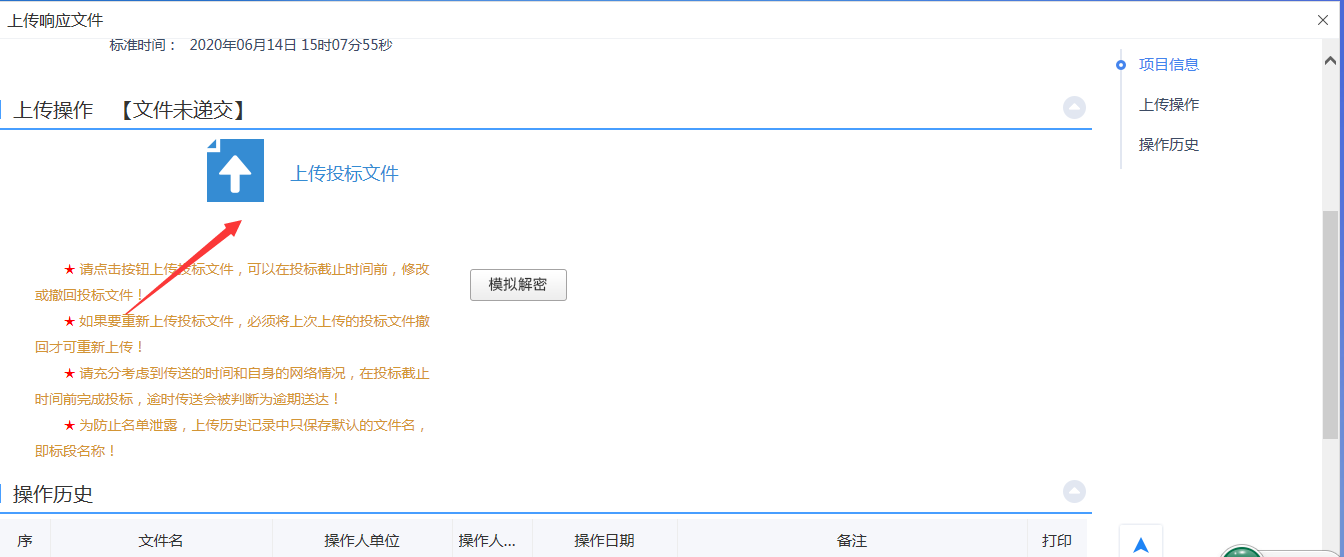 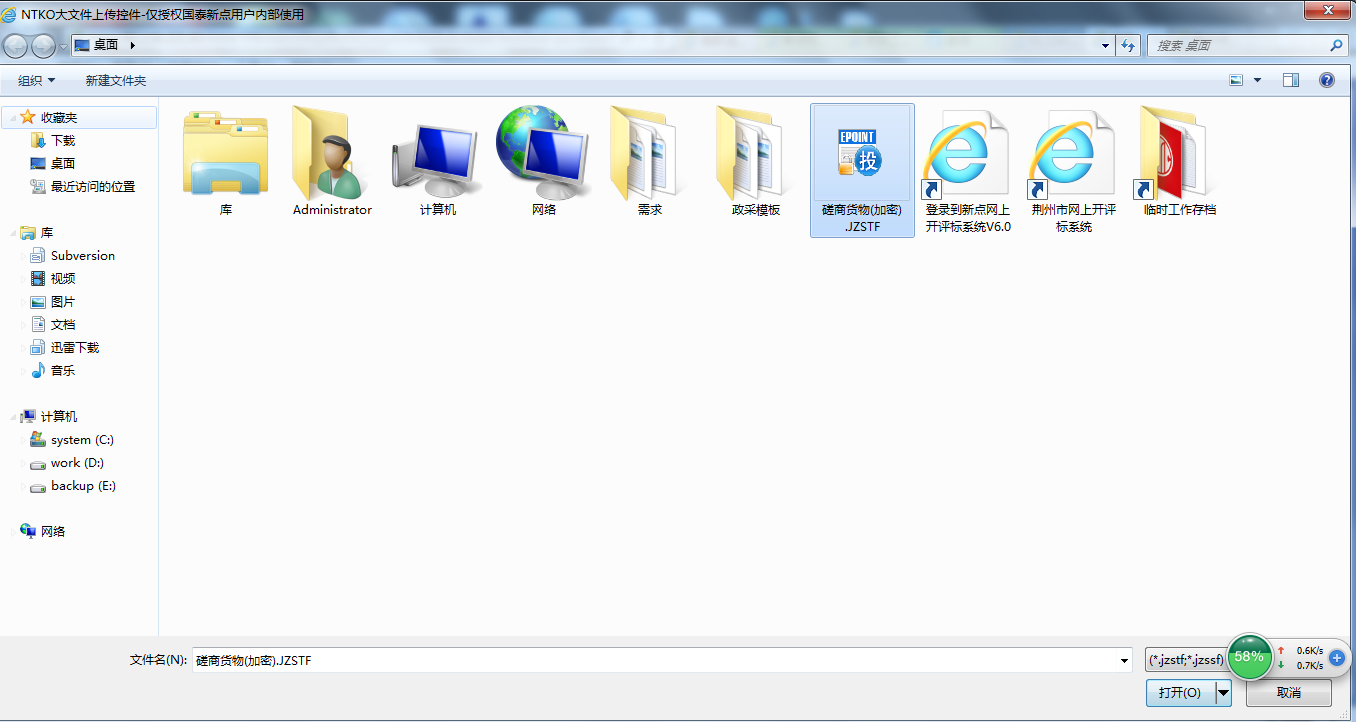 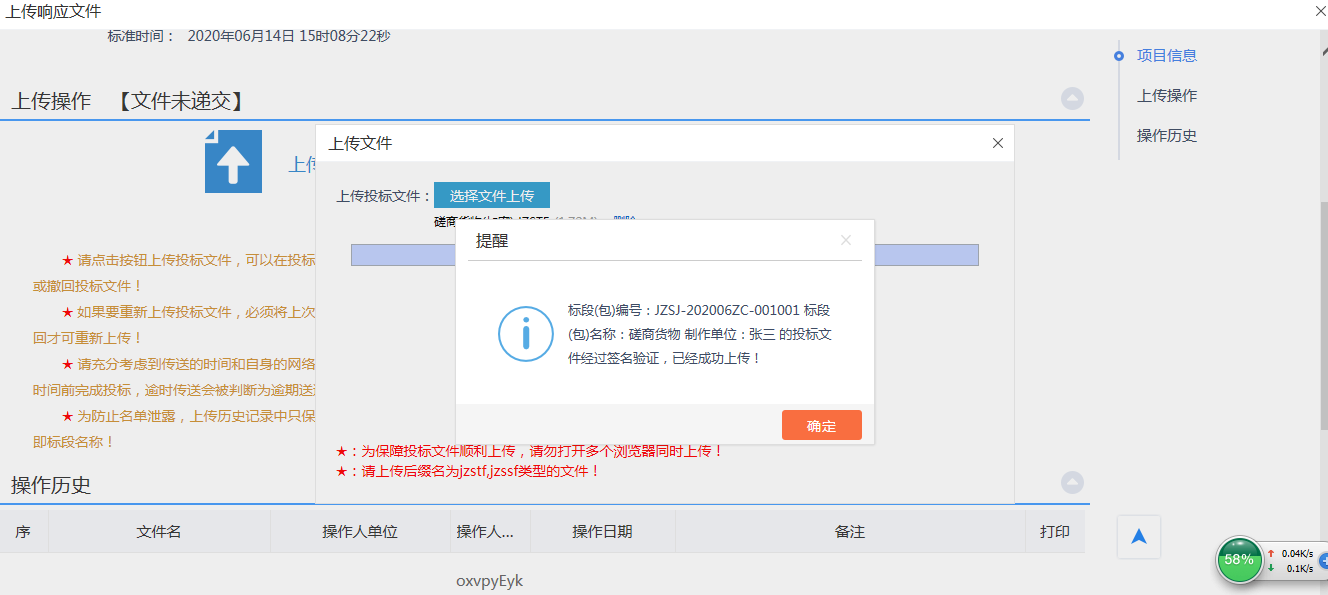 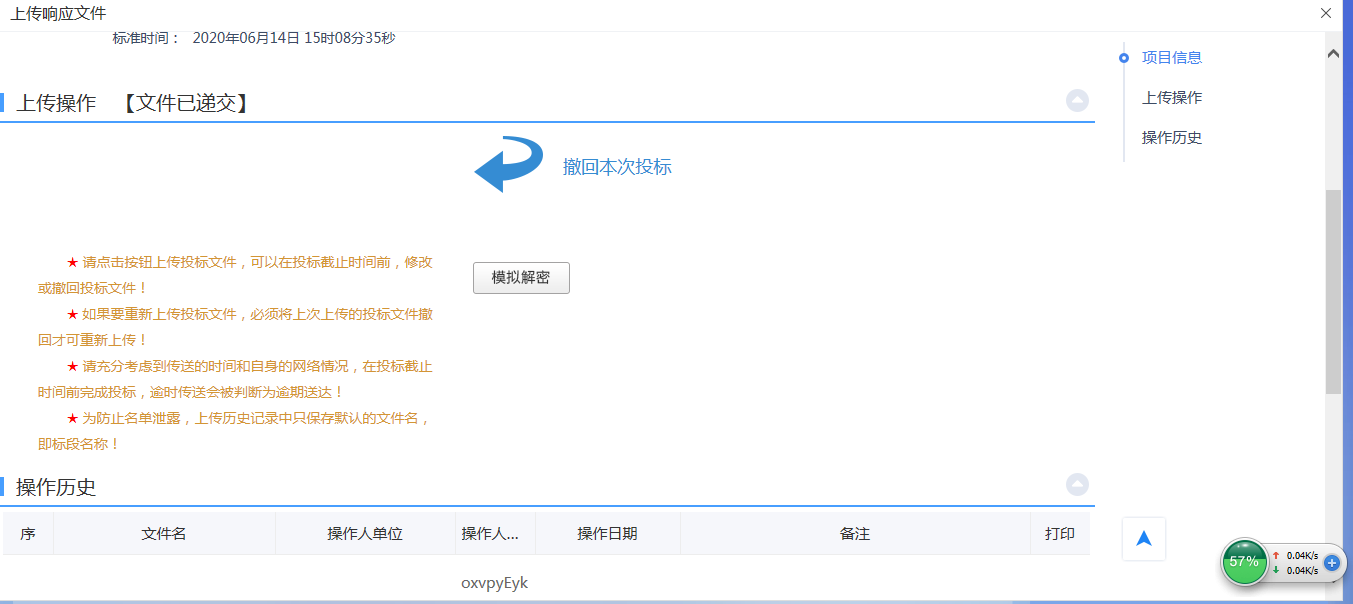 2.4、如何增加【供应商】身份功能介绍：用于增加【供应商】身份后进行【政府采购】模块操作。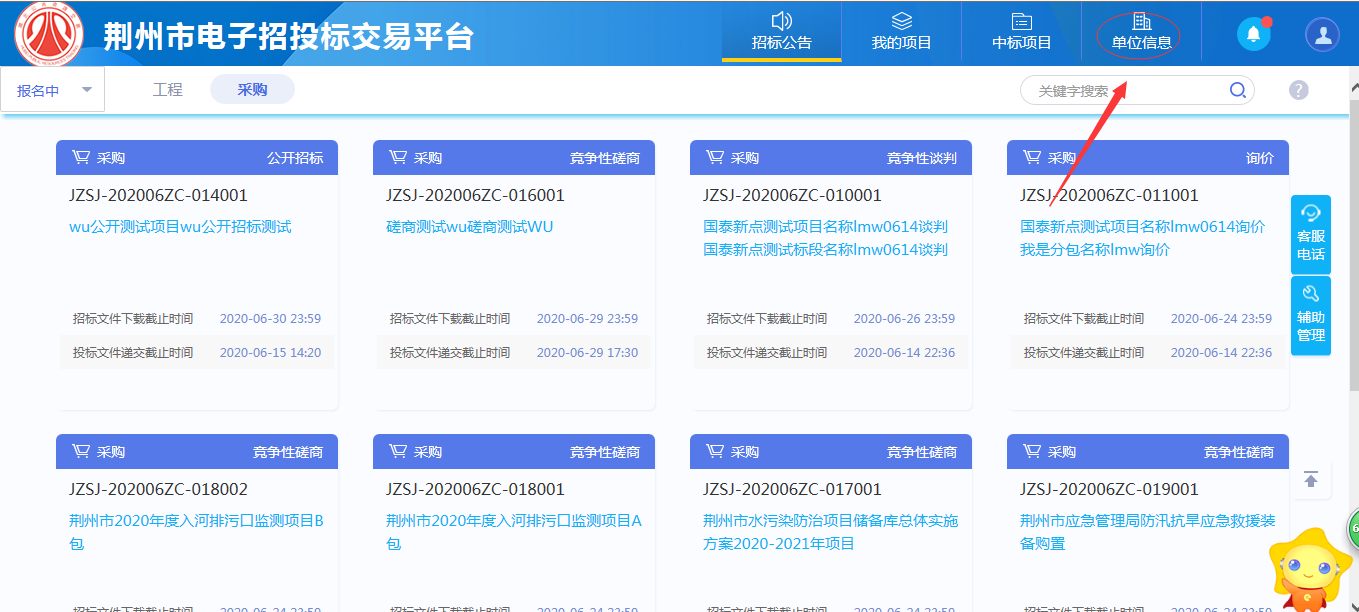 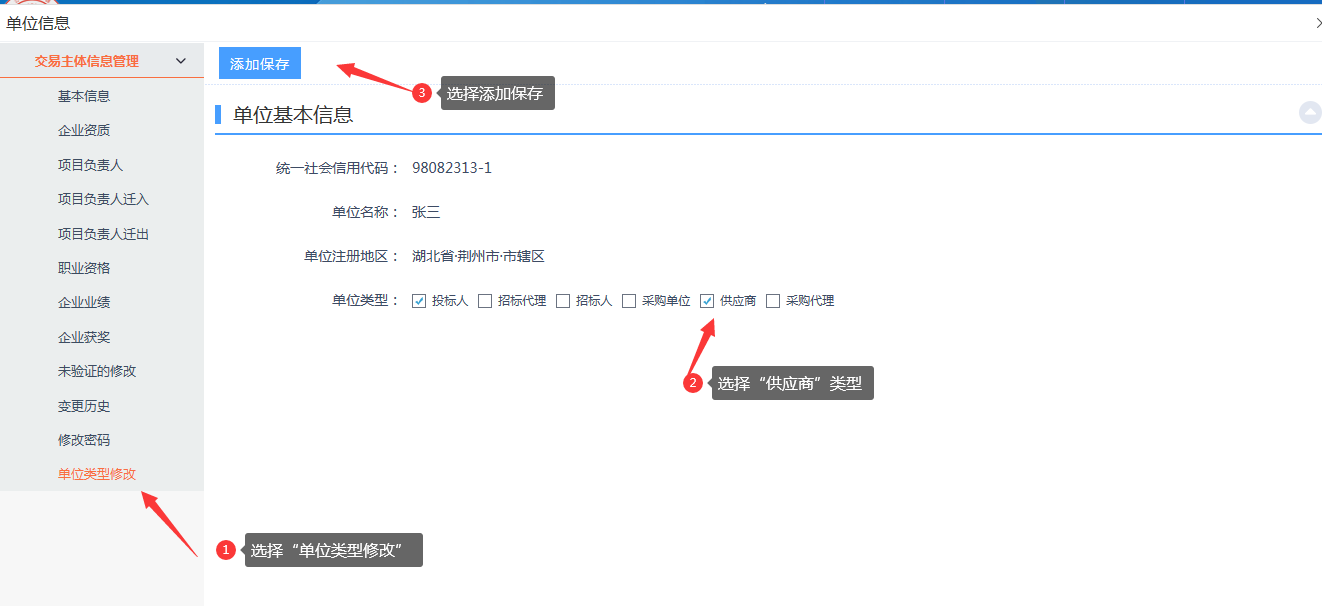 保存后，注销当前用户，重新用CA锁登录即可。注：“政府采购”模块在系统中不能显示的用户操作此步骤